Udviklingsplan 2023 - 2027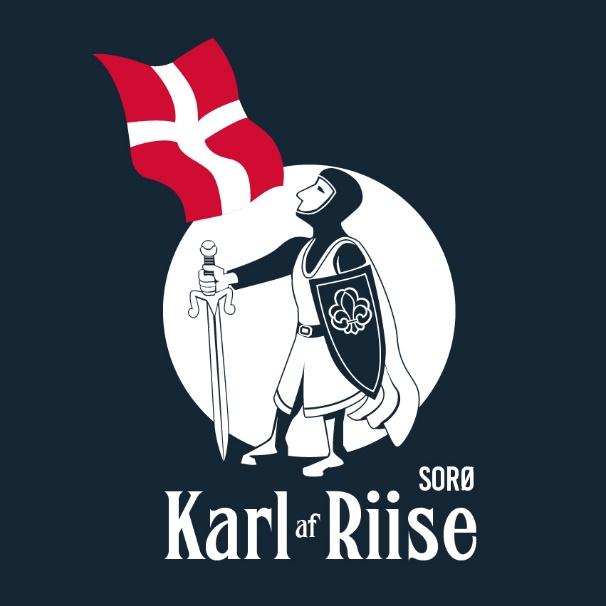 IndholdFormålFormålet med denne udviklingsplan er at have langsigtede målsætninger for Karl af Riise fire år frem. Det er hensigten, at planen bruges som et redskab løbende. Hvert år vil bestyrelsen og lederne gennemgå planen og i fællesskab udarbejde en årsplan for det kommende års aktiviteter og opgaver, så de stemmer overens med de i udviklingsplanen beskrevne mål.Udover at være et værktøj for gruppen som helhed er det tanken, at planen skal fungere som et værktøj for de enkelte afdelinger. Karl af Riise Gruppe læner sig op ad Det Danske Spejderkorps formålsparagraf:Det Danske Spejderkorps har til formål at udvikle børn og unge til vågne, selvstændige mennesker, der er villige til efter bedste evne at påtage sig et medmenneskeligt ansvar i det danske samfund og ude i verden. Ligesom nedenstående fem punkter fra Det Danske Spejderkorps udviklingsplan 2020 – 2024 har indgået i arbejdet med Karl af Riises udviklingsplan.Modige børn og unge (hovedtema)
Som spejdere udfordrer vi børn og unge. Hos os skal børn og unge få mod til at prøve nyt, mod til at være sig selv og mod på livet.
 Vildskab i naturen
Vi bliver glade af at være i naturen, og vi bliver glade af at bevæge os. Som spejdere skal vi gøre begge dele.
 Bæredygtighed i børnehøjde
Som spejdere værner vi om naturen. Vi inddrager børn og unge i, hvordan og hvorfor vi træffer bæredygtige valg, og vi giver dem mulighed for selv at gøre en forskel for en bedre verden.
 Flere ledere
Vi skal tiltrække nye ledere og sikre, at erfarne ledere fortsat finder vores tilbud udviklende og meningsfuldt. Det gør vi ved at skabe attraktive lederfællesskaber og tilbyde forskellige måder at være engageret på.
 Urban Scouting
I byerne sker der nu en stor tilvækst i børnefamilier, som kun vil fortsætte de næste mange år. Den udvikling skal vi tilpasse os, så vi også i fremtiden sikrer, at en stor andel af børn og unge bliver spejdere.KvalitetPkt. 1Gruppen ønsker at arbejde for, at bestyrelsen er aktiv, og der er alsidige  kompetencer i bestyrelsen. Der skal laves en klar beskrivelse af hvilke forventninger der stilles til bestyrelsesmedlemmerne og der skal laves et overblik over hvilke opgaver, der skal løses i bestyrelsen.Pkt. 2Gruppen ønsker, at kvaliteten af gruppens arbejde sættes højere end kvantitet / antallet af spejdere i gruppen. Vi skal løbende evaluere og afstemme antallet af spejdere i hver afdeling, med hvor mange ledere der er tilknyttet, og hvilke fysiske rammer vi kan tilbyde. Som udgangspunkt skal der være en leder pr. 5 mikroer, en leder pr. 6 minier, en leder pr. 8 juniorer og en leder pr. 10 tropsspejdere. Hver afdeling skal have mindst 2 ledere.Pkt. 3Hver afdeling skal i deres planlægning af spejderåret have fokus på målene i udviklingsplanen.Korps og samfundPkt. 1Vi vil arbejde for større synlighed af gruppen gennem pressen og sociale medier med henblik på at:få nye medlemmerfå sponsorer.Pkt. 2Vi vil øge fokus på samarbejdet med Sorø Kommune, andre lokale foreninger og de andre korps i Sorø Kommune. Det kan ske gennem Samrådet, på lejre (fx ved fælles madlavning, fælles fundraising mv.) og ved lederkurser eller ved deltagelse i lokale arrangementer.Pkt. 3Vi vil arbejde for, at Karl af Riise er godt repræsenteret i Korpset enheder. Det vil vi gøre ved løbende og særligt ved ledersamtaler at fortælle de muligheder der foreligger og bakke op om de unge mulige repræsentanter.Pkt. 4Vi vil øge fokus på samarbejdet med Divisionen. Gruppen skal opfordre ledere til at engagere sig i Divisionens arbejde.AktiviteterPkt. 1Vi vil øge fokus på udendørsaktiviteter hele året. Vi vil have fokus på naturen og naturaktiviteter.Pkt. 2Vi vil arbejde for at holde patruljesystemet i hævd, og bibeholde tanken om, at børn leder børn.Pkt. 3Vi vil arbejde for at udvikle “den røde tråd” med trin for læringsudvikling for de enkelte afdelinger. Vi vil øge fokus på målet for de enkelte aktiviteter.Pkt. 4  Vi vil i højere grad involvere forældrene (fx. ved salg af juletræer, arbejdsdage, særlige arrangementer)Pkt. 5Vi vil arbejde for at have mindst 1-2 årlige aktivitetsdage / gruppedage, hvor hele gruppen mødes og laver forskellige aktiviteter. Enten at alle afdelingerne har møde på samme tid eller spejderne kan så vælge ind på den aktivitet de finder interessant.  Vi skal fremme arbejde på tværs i afdelingerne og øger kendskabet til hinanden og fællesskabet i gruppen.Det kan f.eks. være sove ude dag, affaldsdag, spejder for en aften eller en kilometer-mærke-gå-dag.Pkt. 6Vi vil arbejde for at afholde attraktive sommerlejre. Det vil vi gøre ved at sikre spændende og fysiske aktiviteter, tage steder hen hvor spejderne skal øve deres fremmedsprog, eller hvor naturen er anderledes (fx bjerge).Pkt. 7Vi vil arbejde for at være udadvendt og internationale. Det kan være ved at få en dansk eller udenlandsk venskabsgruppe i køreafstand for weekend fra Sorø eller ved at deltage i internationale lejre, f.eks. mindst hver 4 år, så en trop spejder i løbet af tropstiden får mulighed for en international lejr.Gruppen vil bakke økonomisk op om spejdernes deltagelse i internationale lejre. Se på mulighederne for internationalt arbejde gennem samarbejde med lokalt erhvervsliv. Gruppen skal hvert år afsætte et beløb i budgettet til dette formål, og der skal være klare kriterier for, hvornår der kan gives støtte.Pkt. 8 Vi vil undersøge mulighederne for at etablering af en voksenafdeling for 24 år + med spejderaktiviteter og som kan bidrage som en ressourcepatrulje.Ledere Pkt. 1Vi vil indføre en ”mentor-ordning” for nye ledere, hvor man som ny leder får tilknyttet en fast mentor i egen afdeling. Der skal være en løbende dialog mellem mentor og leder Der skal udarbejdes en mentor tjekliste, som kan anvendes både af mentor og den nye leder.Pkt. 2Vi vil gøre en indsats for at rekruttere nye ledere. Samtidig vil vi være opmærksomme på, hvilke kvaliteter og kompetencer de eventuel kommende ledere har, og hvilken afdeling de er velegnet til at være leder for. Vi vil have fokus på hvem og hvordan vi rekrutterer. Der skal være fokus på, at ledergruppen spænder bredt i både alder og køn.Pkt. 3Vi vil øge vores bevidsthed om intern rotation mellem opgaver / funktioner mellem ledere, formand, gruppeleder, så alles kompetencer kommer i spil på bedste vis.Pkt. 4Vi vil arbejde for at lave flere sociale aktiviteter på tværs af afdelingerne (fx fælles lejr og nytårstaffel) for lederne.Pkt. 5Der skal arbejdes for, at gruppeledelsen i foråret holder en samtale med hver leder om lederens situation og fremtid. Eksempelvis hvordan ser fremtiden ud, hvem rykker rundt, stopper nogen osv?Pkt. 6Vi vil løbende ajourføre og udvikle Karl af Riise A-Z (KaR A-Z) som placeres i gruppens fildeling. KaR A-Z skal indeholde detaljerede beskrivelser af hvordan og hvornår årlige tilbagevendende begivenheder skal finde sted, fx oprykningsweekenden og Tænkedag. Formålet er, at vi ikke hver gang inden en fælles aktivitet skal huske på hvem der gør hvad, og hvem der ved hvad, men blot kan slå op i KaR A-Z.Pkt. 7Vi vil løbende ajourføre og udvikle brugen af Yammer (Office) til intern kommunikation, fildeling og filarkiv.Pkt. 8Vi vil undersøge om Teams kan afløse Yammer.UddannelsePkt. 1Vi vil arbejde for øget videndeling internt mellem ledere / bestyrelsesmedlemmer / forældre. Både spejderfagligt og praktisk (fx håndværksmæssigt og IT). Vi vil desuden sætte øget fokus på uddannelse af ledere, og sende flere ledere på DDS uddannelsesmarked.Pkt. 2Vi vil sikre, at der sker en fortsat uddannelse af patruljeledere i Korpset (Puf, Plan og Plus).Pkt. 3Vi vil arbejde for at lave spændende indslag for at øge fokus på spejderarbejdet i kommunen, evt. i samarbejde med andre grupper og korps. FaciliteterPkt. 1Der skal undersøges mulighederne bedre affaldssortering på Grønningen.Pkt. 2Der arbejdes for bedre belysning af flagplads og areal mellem hytterne på Grønningen og i bålhytten. Pkt. 3Hytten (hvor de mindste er) på Grønningen skal have mere ”spejder” – og mindre ”institution”. Hytten skal ligeledes løbende renoveres fx udskiftning af vinduer.Pkt. 4Vi vil undersøge muligheder for andre overnatningsmulighederne for de ældste spejdere ved Brommehytten, f.eks. brug af tarp og hængekøjer. Pkt. 5Vi vil arbejde for, at Brommehytten bliver vedligeholdt og bliver brugt i højere grad end i dag. Der er ønske om ny vandpumpe, løsning til skrald, og nyt raftestativ.Grej - udstyr og materialerPkt. 1Vi vil arbejde for, at der er nødvendigt materiel på Grønningen til brug for ordinære spejdermøder, f.eks. demo patruljekasse, brandspande, flagermuslygter, save, økser, knive, papir, tuscher.Pkt. 2Vi vil hvert år arbejde for, at teltstænger passer til hvert enkelt telt. Pkt. 3Det skal afklares om vi skal have nyt samlingstelt.Pkt. 4Der skal arbejdes for, at byttebiksen for uniformer mv. synliggøres.Pkt. 5Der arbejdes for at få et mobilt affaldssystem til korte ture og lejre.Pkt. 6Der skal arbejdes for, at vores grej blive vedligeholdt. Fx: at vi får lakeret køkkenbordspladerne.Pkt. 7Vi skal have fokus på at undgå madspild, genbrug af grej og forbruget af sisal mv.Pkt. 8Vi skal have fokus på orden i hytten, herunder fx en løsning til opbevaring af sisal.